Контрольная работа № 4(в тестовой форме)«ТРАНСФОРМАТОРЫ И ЭЛЕКТРИЧЕСКИЕ МАШИНЫ»Часть I   “ТРАНСФОРМАТОРЫ»Вариант 1Ф.___________________И.___________________                Группа№ _______О.___________________I.  Задания блока А:1. Часть магнитопровода, на которой располагаются обмотки, называетсяА. стерженьБ. сердечникВ. ярмо2. Электротехническое устройство, служащее для преобразования переменного тока одного напряжения в переменный ток другого напряжения той же частотыА. двигательБ. генераторВ. трансформатор3. Трансформатор, стоящий в линии электропередач сразу после источника электроэнергии в целях уменьшить потери А. понижающийБ. нейтральныйВ. повышающий4. Трансформатор, стоящий в линии электропередач непосредственно перед потребителем для обеспечения эффективной и безопасной работы электротехнических устройствА.понижающийБ. нейтральныйВ. повышающий5. Количество обмоток в однофазном трансформаторе,  через который осуществляется питание одной нагрузкиА. однаБ.  двеВ. три6. Обмотка, подключаемая к источнику электрической энергии, называетсяА. первичнойБ.  вторичнойВ.  третичной7, Обмотка, подключаемая к нагрузке (потребителю), называетсяА. первичнойБ. вторичнойВ. третичной8. Для усиления индуктивной (магнитной) связи между обмотками их помещают наА. ярмоБ. магнитопроводВ. стержень9. Трансформатор, через который осуществляется питание двух нагрузок с разным напряжением, называетсяА. однообмоточнымБ. двухобмоточнымВ. трёхобмоточным10. Силовые трансформаторы бываютА. однофазныеБ. двухфазныеВ. трёхфазные11. Магнитопровод собирается изА. тонких пластинБ. тонких стержнейВ. тонких сечений12. Однофазные трансформаторы в зависимости от формы магнитопровода и расположения обмоток подразделяются наА. ярмовыеБ. стержневыеВ. броневые13. Части магнитопровода, замыкающие стержни называютсяА. колпакиБ. покрышкиВ. ярмо14. Трансформатор называется понижающим, если коэффициент трансформацииА. k > 1Б.  k < 1В.  k = 115. Трансформатор, называется повышающим, если коэффициент трансформацииА. k > 1Б.  k < 1В.  k = 116. В трансформаторе броневого типа обе обмотки располагаются А. на левом стержнеБ. на правом стержнеВ. на среднем стержне17. Отношение количества витков в первичной обмотке к количеству витков во вторичной обмотке называетсяА. коэффициент мощностиБ. коэффициент трансформацииВ. коэффициент напряжения18. Трансформатор, вторичная обмотка которого разомкнута, работает в режимеА. холостого ходаБ. нагрузкиВ. короткого замыкания19. Трансформатор,  вторичная обмотка которого подключена к потребителю, работает в режимеА. холостого ходаБ. нагрузкиВ. короткого замыкания20. Трансформатор преобразуетА. электрическую энергию в механическуюБ. параметры переменного тока в параметры постоянного токаВ. переменный ток одного напряжения в переменный ток    другого напряжения21. В технике больших токов и высоких напряжений измерение электрических величин производится толькоА. автотрансформаторомБ. измерительным трансформаторомВ. идеальным трансформаторомII.  Задание блока Б: 1. Впишите вместо многоточия  пропущенные слова Магнитное действие катушки с током в трансформаторе тем больше, чем …………….. число витков в ней2. Дополните определение, вписав пропущенное слово илисловосочетаниеТрансформатором называется статическое электромагнитное устройство, преобразующее ………… ток одного напряжения в переменный ток другого ……………. при той же частоте3. Дополните определение, вписав вместо многоточия пропущенные слова Трансформатор называется повышающим, если напряжение на первичной обмотке ………….., чем на вторичной4. Вместо многоточия впишите пропущенное слово Простейший …………………. представляет собой устройство, состоящее из магнитопровода и двух обмоток    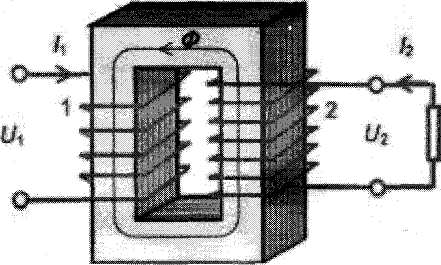 5. Назовите трансформатор, расположенный на рисунке слева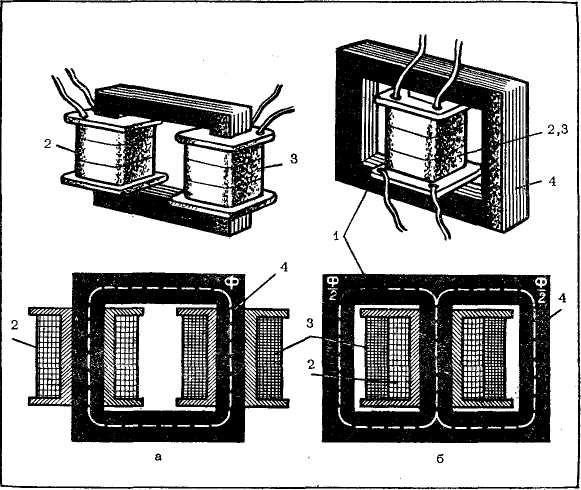 6.   Дополните определение, вписав вместо многоточия пропущенное слово или словосочетаниеМагнитопровод трансформатора представляет собой комплект ………….. из электротехнической стали, собранных в определённой геометрической форме7.    Дополните определение, вписав вместо многоточия пропущенное слово или словосочетаниеОсновными частями трансформатора являются  ………………… и ………………..8.     Дополните определение, вписав вместо многоточия пропущенное слово или словосочетаниеВ режиме …………………… вторичная обмотка трансформатора разомкнута, I2 = 0     9. Дополните определение, вписав вместо многоточия пропущенное слово или словосочетаниеРежим ………….. замыкания для силового трансформатора является аварийным10. Назовите трансформатор, расположенный на рисунке справа 11. Найдите правильное соответствие Ответ:12. Дополните определение, вписав вместо многоточия пропущенное словоЧасти магнитопровода, замыкающие стержни, называются ………….13. Дополните определение, вписав вместо многоточия пропущенное словоТрансформаторы бывают однофазные и ……………..14. Дополните определение, вписав вместо многоточия пропущенное словоОсновными способами соединения обмоток 3-х фазного трансформатора являются соединения «звездой» и …………..ФормулыОбозначенияНазвания1.  U1/U2А. ηа. коэффициенттрансформации2. Р2/Р1 ·100 %Б. kб. КПД12